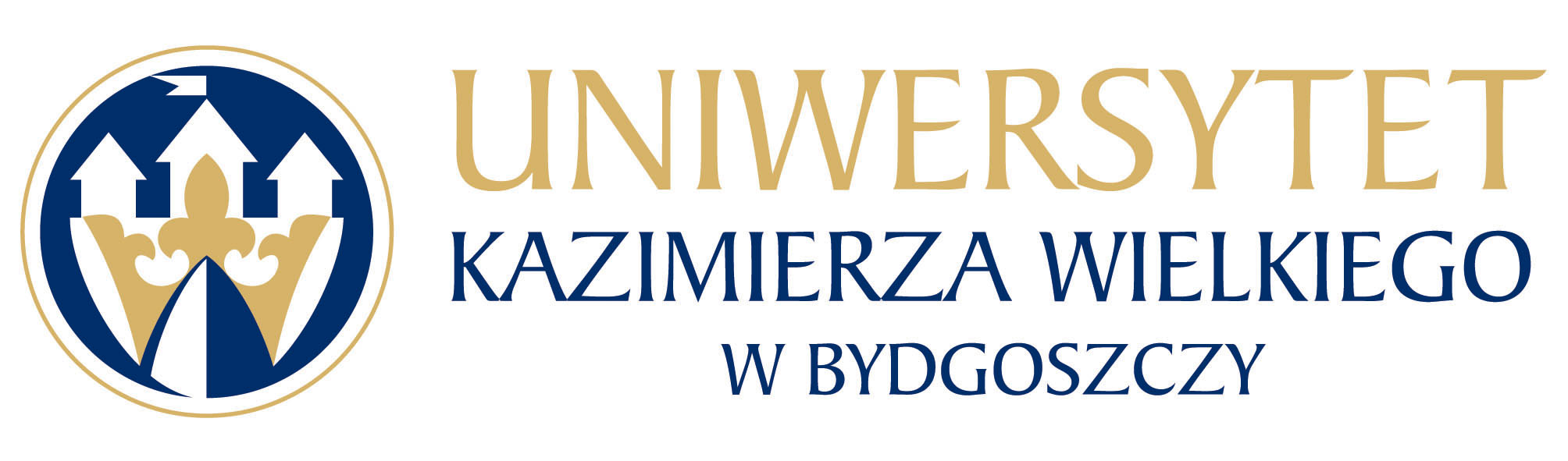 Bydgoszcz, dn. 14. 06. 2024 r. UKW/DZP-282-ZO-42/2024INFORMACJA O WYBORZE NAJKORZYSTNIEJSZEJ OFERTYW POSTĘPOWANIU PROWADZONYM TRYBIEZAPYTANIA OFERTOWEGO Uniwersytet Kazimierza Wielkiego w Bydgoszczy informuje, iż  w postępowaniu nr UKW/DZP-282-39/2024 o udzielenie zamówienia publicznego, prowadzonego w trybie Zapytania Ofertowego na: „Usługi hotelarskie dla gości Konferencji Rektorów Uniwersytetów Polskich, organizowanej przez Uniwersytet Kazimierza Wielkiego w Bydgoszczy w dniach 12-13 lipca 2024 r.”, Zamawiający uznaje za najkorzystniejszą ofertę nr 3:  w II części zamówienia: złożoną przez Wykonawcę:Hotel City, sp. z o.o.ul. 3 Maja 6,85-950 BydgoszczCena oferty: 6.160,00 zł brutto         Ilość punktów wg kryteriów: - cena – waga 100 % –  100 pktUzasadnienie:Oferta ww. Wykonawcy została uznana za najkorzystniejszą na podstawie kryteriów oceny ofert określonych w Zapytaniu Ofertowym nr UKW/DZP-282-ZO-39/2024 i uzyskała największą liczbę punktów. Wykonawca spełnia wszystkie warunki udziału w postępowaniu oraz nie podlega wykluczeniu. Treść oferty jest zgodna z treścią Zapytania Ofertowego. Cena oferty mieści się w kwocie jaka Zamawiający przeznaczył na realizację zamówienia.Pozostałe oferty, złożone na I część zamówienia w niniejszym postępowaniu:Oferta nr 1:Hotele Grupy Budziol, sp. S.A.ul. Komunalna 858-500 Jelenia GóraCena oferty: 8.558,00 brutto         Ilość punktów wg kryteriów: - cena – waga 100 % –  71,98 pkt. Ofert nr 2Słoneczny Młyn, sp.  z o.o., sp. komandytowaul. Świętokrzyska 696-515 TeresinCena oferty: 8.360,00 brutto         Ilość punktów wg kryteriów: - cena – waga 100 % –  73,68 pkt. Oferta nr 4EXPE, sp. z o.o.ul. Dunikowskiego 38/3970-123 SzczecinCena oferty: 7.001,50  brutto        Ilość punktów wg kryteriów: - cena – waga 100 % –  87,98 pkt.Zastępca Kanclerza UKWmgr Mariola Majorkowska